3جامعة الملك سعود						                                             مفردات المقرر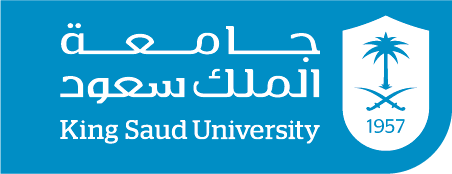 كلية الآداب                                                                                                                  الفصل الدراسي: االثاني                                                                                             السنة الدراسية: 1443هـ - 1444 هـمعلومات المحاضر:معلومات المقرر:طرق التقييم:*التأكيد على ضرورة حصول الطالبات على 80% من درجات الأعمال الفصلية قبل تاريخ الاعتذار.الخطة الأسبوعية:*هذا المفردات قابلة لتعديل اثناء الفصل الدراسي بما يتناسب مع الصالح العام لطالبات.القـوانـيـن:الالتزام بالحضور في موعد المحاضرةيحسب غياب لمن تتأخر 2 دقائق عن موعد المحاضرة يبدا من بداية الوقت وليس من دخولي على القاعةالإنصات والتركيز والمشاركة الجماعيةتسليم المهام في الوقت المحدد وسيتم حسم درجه على كل يوم تأخير الاستعداد بالقراءة والاطلاع المستمر حيث سيكون هناك امتحانات قصيرة في بعض المحاضراتعدم الغياب عن الامتحان الفصلي ولن يعاد إلا في حال وجود عذر طبي من مستشفى حكومي وسيتم عرضه على الاخصائيات الاجتماعيات في الجامعة للبت فيه وسيتم اعاده الامتحان بعد موافقتي شخصياً.في حال ثبت غش أو سرقة علمية سيتم إلغاء درجة امتحان فصليعدم شحن الجوال او استخدامه او فتحه اثناء المحاضرة وسيتم تطبيق شروط الجامعة بأخذ الجهاز وتسليمه للمسؤولة في الجامعة عدم لبس العباءة  + او الملابس الخالعة + او السماعات داخل القاعة نهائي يفضل احضار ملزمه المادة  او الكتاب ..معك في كل محاضره عند تأخر الطالبة عن الحضور بعد الخروج لدوره المياه اكثر من نصف ساعه ستتم تغييبها ساعه من ساعات المادة11.المشاركة بجهاز كليكرز والحفاظ عليه من التلف مما سيحقق لك من مراجعه وفتح افاق جديدة من خلال المشاركة بالاستفسارات الوارده ضمنه .ارجو للجميع التوفيقالمحاضرة / ريـم سـعيد الاحـمدياسم المحاضر7-8  يوم الاثنين+ من 12-1 يوم الاربعاءالساعات المكتبية73رقم المكتبalareem@ksu.edu.sa   حساب توتير الرسمي والخاص بالطالبات ( alareem1@ )عنوان البريدي الإلكترونيhttp://fac.ksu.edu.sa/alareem/homeالموقع الالكترونيالخدمة الاجتماعية العيادية ---------------- شعبة (55320) اسم المقرررمز المقرر:( 471) جمع رقم المقرريساعد هذا المقرر في التعرف على الخدمة الاجتماعية العياديه والتطور التاريخي لها وفلسفة الخدمة الاجتماعية الإكلينيكية وخصائصها, النظرية ودورها في الخدمة الاجتماعية العياديه– كيفية دراسة الحالة من منظور إكلينيكي – الطرق المختلفة للتشخيص- نماذج الممارسة المهنية –عملية المساعدة المهنية توصيف المقررالهدف النظري:  - التعرف على الخدمة الاجتماعية العيادية وفلسفتها واهدافها.- التعرف على كيفية دراسة الحالة من منظور اكلينيكي ومعرفة طرق التشخيص.- التعرف على نماج التدخل المهني لعلاج الحالات.الهدف العملي: يتركز حول تنمية العديد من المهارات لدى الطالبة منها القدرة على الحوار والنقاش والنقد والتفاعل الإيجابي والمشاركة والابتكار والعمل الجماعي.نواتج التعلم (المنصوص عليها في توصيف المقرر)من المهم الاستفادة بكل ما يتم طرحه أثناء المحاضرة من خلال التسجيل والمناقشة، كذلك ستتم الاستعانة بمجموعة المراجع التاليةالسنهوري, عبد المنعم( 2009), خدمة الفرد الاكلينيكية, المكتب الجامعي الحديث, القاهرة, مصر.الناجم, مجيدة (2007), مدى الاتساق في فهم وتطبيق التشخيص بين الممارسين المهنيين للخدمة الاجتماعية الإكلينيكية, رسالة دكتوراه غير منشورة, الرياضمحمد, رافت عبد الرحمن(2004), الخدمة الاجتماعية العيادية, دار العلوم للنشر والتوزيع, القاهرة, مصر.جبل, عبد الناصر عوض (2015), أساسيات خدمة ا لفرد, دار الزهراء. الرياضمتولى, ماجدة سعد وآخرون (2014), ممارسة الخدمة الاجتماعية مع الافراد والجماعات والعائلات, الدار الزهراء, الرياضمنصور, حمدي محمد(2003), الخدمة الاجتماعية الاكلينيكية, مكتبة الرشد, الرياض, المملكة العربية السعودية.الكتب الرئيسية الدامغ, سامي عبد العزيز, قراءات مختارة في  الخدمة الاجتماعية الاكلينيكيةالمراجع التكميلية (إن وجد)- أن يكوْن الطالب قادراً على تطبيق هذه المعرفة في صياغة استراتيجيات التقييم, والتدخّل مع الأفراد، و العائلات, والجماعات, والمجتمعات, والمؤسسات.                        -  التركيز على سبل تعزيز أو كبح النظم الاجتماعية لتحقيق الصحة والرفاهية.مخرجات التعليم المحاضرات والعروض التقديمية, والمناقشة الجماعي والعصف الذهني والتعلم الذاتيالمحاضرات والحوار والمناقشات الجماعية.- التفكير والمشاركة المزدوجة.- كسر الحواجز.- العصف الذهني.استراتيجيات التعليم تاريخ التغذية الراجعة (تزويد الطالبات بالنتيجة)* تاريخ التقييم تقسيم الدرجاتالنوعالنوعيتم الاتفاق لاحقاً مع الطالباتموعده ويتم الااتفاق في وقت لاحق.....  10درجات ....التكاليف خيار الامتحان الشهري الثاني هو احد الخيارات المتاحه لنيل درجه 20 درجه او اختيار التكليف العملية التي في خيارات الجدولامتحان فصلي أول25  درجة ...الاربعاء (55320) تاريخ ---/---/1443امتحان فصلي ثاني 20 درجة ...الاربعاء  (52439) تاريخ ---/---/1443اختبارات فصليةفي حالة اختيار احدى التكاليف العملية  سيتم احتساب درجه  20 درجةمبادة الكترونية او حضوريةعمل تطوعي بساعات محددة تقديم بحث علمي تقديم ورشة عمل مصغرةتكاليف عمليةدوريه5   درجة في بدأيه كل محاضرة يتم اخذ اسم من القائمة وطرح سؤال عن المحاضرة السابقة وستتيم احتساب الدرجة من درجات المشاركهامتحان شفوي 40 درجه 40 درجه 40 درجه اختبار نهائيمذكرة إضافية (مثال: شروط إعادة الاختبارات)لن يعاد الامتحان الا في حاله وجود عذر طبي حكومي  او اجتماعي قهري ويتم قبوله من قبلي انا.وسيتم عرض العذر الطبي على اللجنة الطبية في الجامعة لمعرفه مدى صحه وسلامة التقرير. وسيتم تحديد الموعد من قبلي للامتحان الموحد للإعادة لجميع المواد -وفي حاله التغييب عن الامتحان الشهري البديل الأول والثاني لن يتم اعاده الامتحان لطالبه نهائي.وسيتم حسم 3 درجات من الدرجة الأساسية للامتحان في حالة اعاده الامتحانمذكرة إضافية (مثال: شروط إعادة الاختبارات)لن يعاد الامتحان الا في حاله وجود عذر طبي حكومي  او اجتماعي قهري ويتم قبوله من قبلي انا.وسيتم عرض العذر الطبي على اللجنة الطبية في الجامعة لمعرفه مدى صحه وسلامة التقرير. وسيتم تحديد الموعد من قبلي للامتحان الموحد للإعادة لجميع المواد -وفي حاله التغييب عن الامتحان الشهري البديل الأول والثاني لن يتم اعاده الامتحان لطالبه نهائي.وسيتم حسم 3 درجات من الدرجة الأساسية للامتحان في حالة اعاده الامتحانمذكرة إضافية (مثال: شروط إعادة الاختبارات)لن يعاد الامتحان الا في حاله وجود عذر طبي حكومي  او اجتماعي قهري ويتم قبوله من قبلي انا.وسيتم عرض العذر الطبي على اللجنة الطبية في الجامعة لمعرفه مدى صحه وسلامة التقرير. وسيتم تحديد الموعد من قبلي للامتحان الموحد للإعادة لجميع المواد -وفي حاله التغييب عن الامتحان الشهري البديل الأول والثاني لن يتم اعاده الامتحان لطالبه نهائي.وسيتم حسم 3 درجات من الدرجة الأساسية للامتحان في حالة اعاده الامتحانمذكرة إضافية (مثال: شروط إعادة الاختبارات)لن يعاد الامتحان الا في حاله وجود عذر طبي حكومي  او اجتماعي قهري ويتم قبوله من قبلي انا.وسيتم عرض العذر الطبي على اللجنة الطبية في الجامعة لمعرفه مدى صحه وسلامة التقرير. وسيتم تحديد الموعد من قبلي للامتحان الموحد للإعادة لجميع المواد -وفي حاله التغييب عن الامتحان الشهري البديل الأول والثاني لن يتم اعاده الامتحان لطالبه نهائي.وسيتم حسم 3 درجات من الدرجة الأساسية للامتحان في حالة اعاده الامتحانالعـنـوان الأسبوعمقدمة عن المقرر والتعرف على الطالبات2التعريف بالخدمة الاجتماعية العيادية (ماهيتها , فلسفتها, مقوماتها)3التعريف بالخدمة الاجتماعية العيادية (ماهيتها , فلسفتها, مقوماتها)4الأسس التي تقوم عليها الخدمة الاجتماعية الإكلينيكية5الأسس التي تقوم عليها الخدمة الاجتماعية الإكلينيكية6تصنيف المشكلات الإكلينيكية التي يمكن للأخصائي الاجتماعي التعامل معها7تصنيف المشكلات الإكلينيكية التي يمكن للأخصائي الاجتماعي التعامل معها8كيفية دراسة الحالة من منظور إكلينيكي9التشخيص(السياق التاريخي-مستوياته- معوقاته)10أدوات التشخيص11التدخل المهني( مفهومه-معوقاته)12نماذج من التدخل المهني بناء على النظرية13نموذج إدارة الأزمات 14الممارسة المبنية على البراهين15أمثلة على التصميمات التجريبية للحالات الفردية16                    نشاط لعب دور (مقابلة)                    نشاط لعب دور (مقابلة)